Руководство пользователя сервиса ознакомления с результатами ЕГЭРуководство участникаВвод данных участника Зайдите на web-сайт по адресу: http://check.ege.edu.ru/ . Откроется окно для ввода данных участника.Введите соответствующие реквизиты в следующие поля:Фамилия;Имя;Отчество;Код регистрации или номер документа (без серии);Регион: выберите из раскрывающегося списка регион сдачи ЕГЭ (итогового сочинения/изложения);Специальный код, который необходимо ввести с картинки.Нажмите кнопку «Войти». Произойдет переход к странице, содержащей ваши результаты ЕГЭ.Просмотр общей информации о результатах ЕГЭ участникаПосле нажатия на кнопку «Войти» откроется страница со списком экзаменов, на которые был запланирован участник, включающую следующую информацию:Предмет;Дата экзамена;Тестовый балл;Минимальный проходной балл;Статус экзаменаСведения о наличии/отсутствии поданной апелляции на результатДополнительно в верхней части экрана может быть размещена информация от РЦОИ вашего региона.Просмотр результатов экзаменов ЕГЭ участника Для просмотра ответов участника необходимо на странице с результатами ЕГЭ нажать на название интересующего предмета.В открывшемся окне Результаты экзамена отобразятся, в зависимости от выбранного экзамена, данные о проведенном экзамене:а) общие данные о проведенном экзамене (наименование предмета, дата проведения ЕГЭ, первичный и тестовый баллы)b) просмотр бланков ответов №1 и №2(ссылки на бланки ответов №1 и №2; если бланк №2 – многостраничный, то для данного бланка отображается несколько ссылок)c) информация по критериям итогового сочинения (изложения) (оценки за критерии, цветовая индикация)d) информация по заданиям с кратким ответом(ответы, первичный и максимальный первичный балл за каждое задание с кратким ответом, допустимые символы по каждому заданию, суммарный первичный балл и максимальный первичный балл за часть №1)e) информация по заданиям с развернутым ответом(критерии оценки, первичный и максимальный первичный балл за каждое задание части с развернутым ответом, суммарный первичный балл и максимальный первичный балл за часть №2)e) информация по заданиям устной части экзаменов по иностранным языкам(критерии оценки, первичный и максимальный первичный балл за каждое задание устной части, суммарный первичный балл и максимальный первичный балл за устную часть по иностранным языкам)Ниже приведены примеры отображения детализации экзаменов:Общий блок результатов экзамена;Детализация по заданиям с кратким ответом;Детализация по заданиям с развернутым ответом;Детализация по критериям итогового сочинения (изложения);Детализация по заданиям устной части экзаменов по иностранным языкам.Перечень часто задаваемых вопросовКак получить доступ к результатам моих экзаменов? Необходимо авторизоваться в сервисе по ссылке http://check.ege.edu.ru/ , где необходимо указать полностью ваше ФИО, выбрать регион и заполнить одно из полей:код регистрации, который напечатан на вашем пропуске на ЕГЭилиномер документа, удостоверяющего личность (без серии), который был указан при регистрации на ЕГЭ.Почему моего региона нет в списке? Ваш регион не участвует в эксплуатации сервиса ознакомления с результатами на портале ЕГЭ. Обратитесь, пожалуйста, в РЦОИ Вашего региона.Какая информация доступна мне в личном кабинете? Информация, загружаемая для всех участников ЕГЭ:Перечень экзаменов с указанием: Даты сдачи;Статуса экзамена;Минимального проходного балла;Вашего тестового балла.Результаты автоматизированного распознавания ответов на задания, указанные вами на экзаменационных бланках (только по заданиям с кратким ответом) с указанием полученного балла за каждое задание, а также максимального балла;Допустимые символы для каждого задания с кратким ответом;Сведения об экспертной оценке, выставленной за каждое задание с развернутым ответом (включая критерии, если задание оценивается по двум и более критериям);Информация о поданных апелляциях с их статусом.Дополнительная информация, загружаемая РЦОИ вашего субъекта РФ:Отсканированные копии бланков №1 и №2;Информация о протоколе ГЭК экзамена;Информационное сообщение от РЦОИ и телефон горячей линии РЦОИ.Информация может быть частично (или полностью) заблокирована решением РЦОИ вашего субъекта РФ.Информация по итоговому сочинению (изложению):Статус и результат экзамена (зачет/незачет);Детальная информация результатов по каждому критерию;Сканированные образы бланков записи.В случае отсутствия сканированных образов бланков записи или некорректного открытия ссылок обращайтесь в РЦОИ вашего субъекта РФ.Какое значение тестового балла является максимальным? Максимальный тестовый балл 100 для всех экзаменов ЕГЭ, кроме базовой математики. Экзамен по базовой математике оценивается по пятибалльной шкале.Что делать если я не согласен с результатом оценивания моей экзаменационной работы? Вы можете подать апелляцию на результат в установленном порядке.Почему я не могу найти в системе свои результаты, хотя точно знаю, что сдал ЕГЭ?Убедитесь, что вы верно ввели данные при авторизации.При успешной авторизации вы должны видеть, как минимум, ваши запланированные экзамены (без баллов). Проверьте статус экзамена в таблице экзамена. Возможно, результат еще не загружен в систему или РЦОИ еще не включил отображение результата для вашего субъекта РФ.Почему на странице «Результаты экзамена» я не вижу детализации по заданиям? В систему в первую очередь грузятся тестовые баллы за экзамен. Возможно, информация по заданиям еще не появилась в системе. Попробуйте проверить страницу снова через 1-2 часа.Что такое «допустимые символы»? Допустимые символы определяются по каждому заданию с кратким ответом. 
Эти символы используются при распознавании ваших ответов. Если при ответе вы использовали символы, не относящиеся к допустимым, то распознавание могло пройти некорректно.Можно ли просмотреть мои бланки ответов? Предоставление данной функции определяется в РЦОИ вашего субъекта РФ.  Если она включена, то вы увидите ссылки на изображения бланков на странице «Результаты экзамена». В системе могут быть показаны бланки ответов №1 и №2, а также бланки записи итогового сочинения (изложению). Что такое первичный и тестовый балл? Первичный балл — это сумма баллов, выставленная за ответы на задания всех частей экзаменационной работы.Тестовый балл — это результат экзамена по 100-бальной шкале. Какой балл нужен при поступлении в ВУЗ? При поступлении в ВУЗ учитывается тестовый балл.ПримечаниеАвторизоваться можно двумя способами: по коду регистрации или по номеру документа (без серии). Например, для паспорта РФ это 6 последних символов.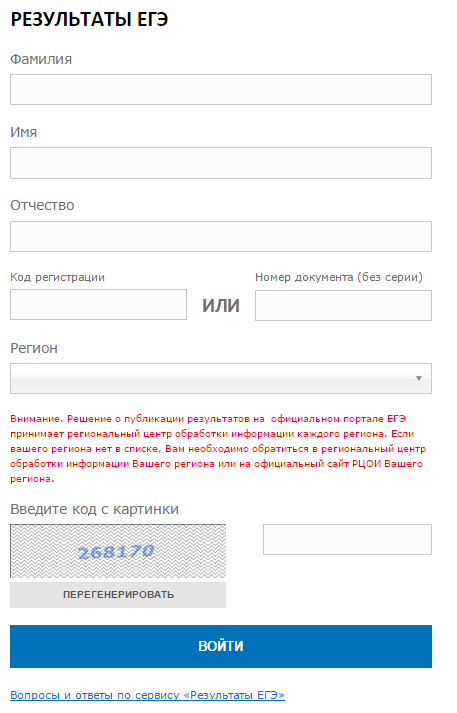 Рисунок 1 Окно авторизации участника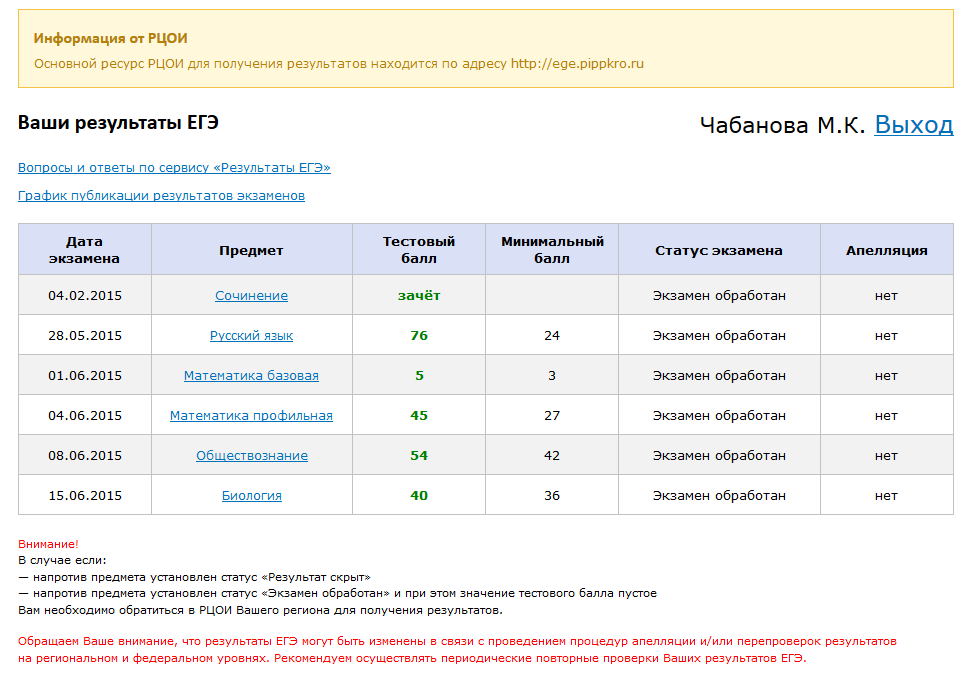 Рисунок 2 Страница «Ваши результаты ЕГЭ»ПримечаниеДля возврата на страницу Ваши результаты ЕГЭ нажмите на ссылку Все экзамены.Реквизиты протокола ГЭК об утверждении результата экзамена указаны справа, вверху над таблицами с данными, под ссылкой Выход.Для просмотра подробной информации по критериям оценивания нажмите на ссылку сайта ФИПИ, расположенную вверху, в визуально-выделенном блоке. Опция «Бланки ответов» может быть недоступна для некоторых (или всех) экзаменов. Возможность показа бланков регулирует РЦОИ вашего региона.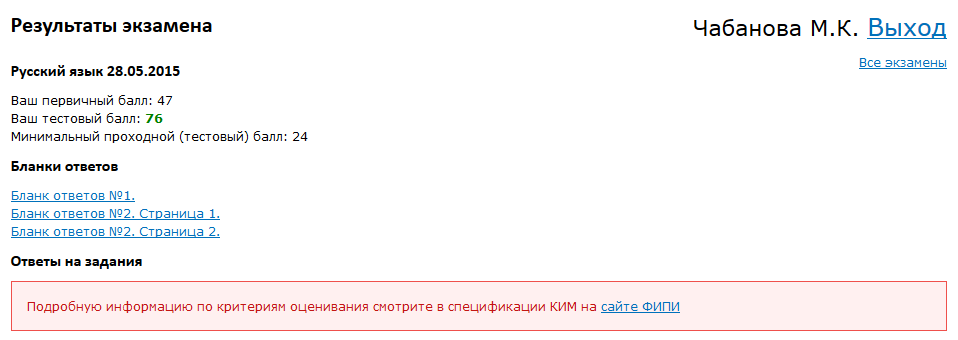 Рисунок 3 Результаты экзамена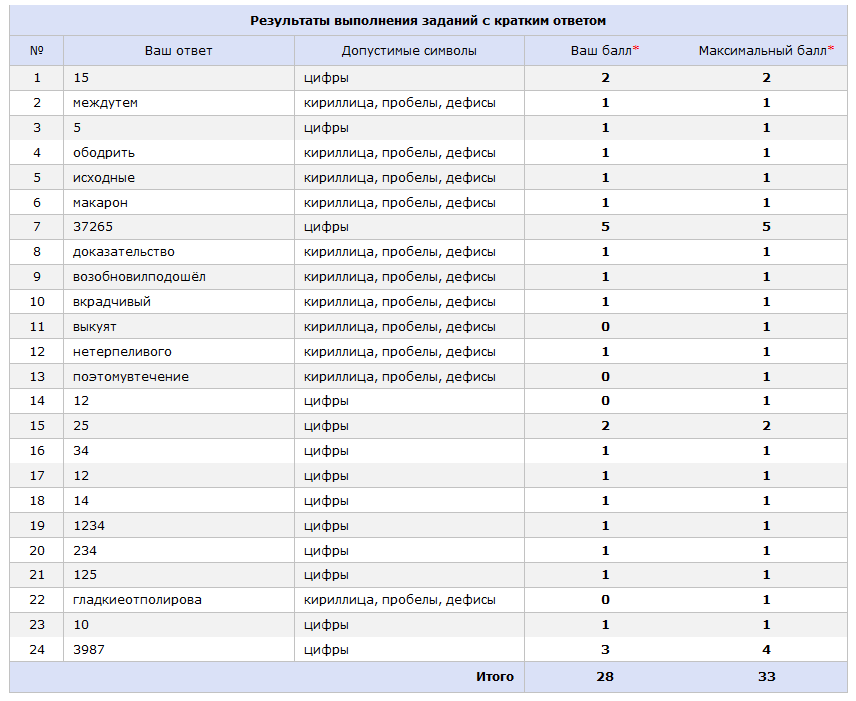 Рисунок 4 Результаты выполнения заданий с кратким ответом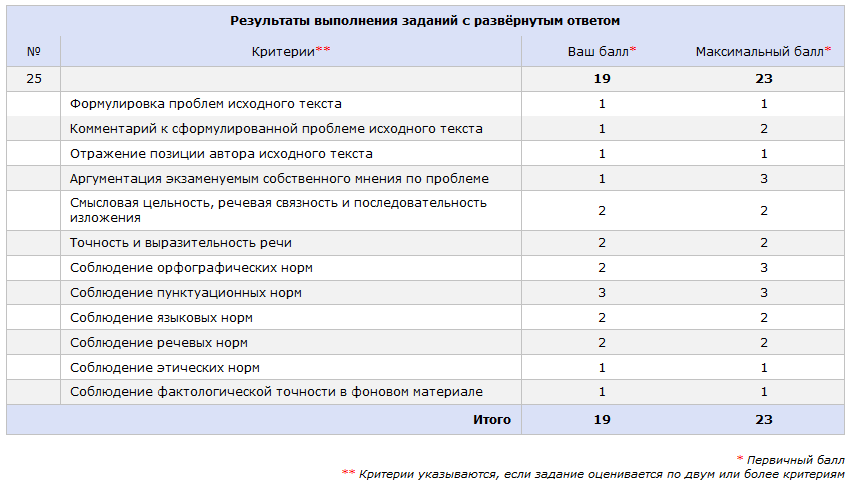 Рисунок 5 Результаты выполнения заданий с развернутым ответом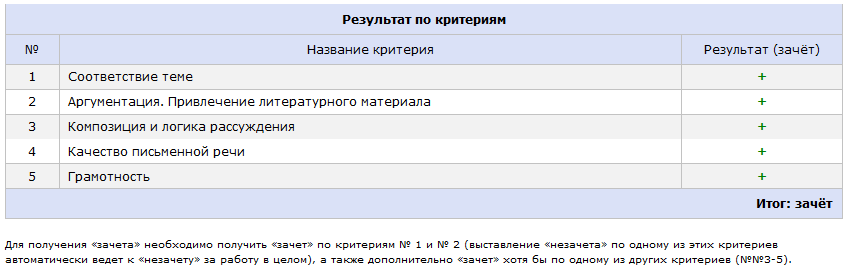 Рисунок 6 Результаты по критериям итогового сочинения (изложения)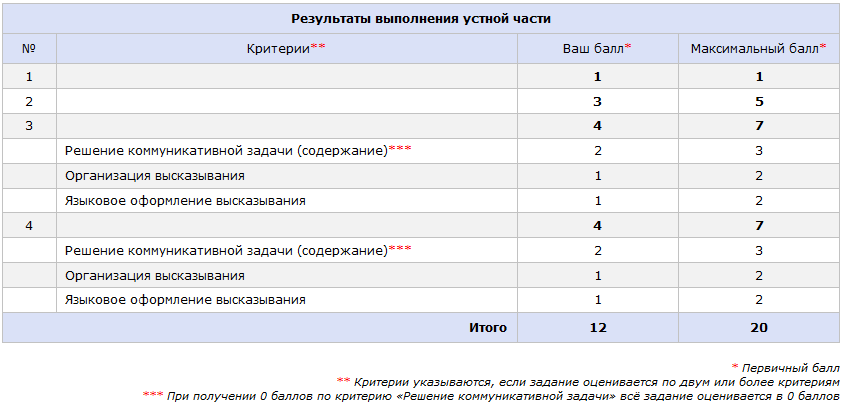 Рисунок 7 Результаты выполнения устной части экзаменов по иностранным языкам